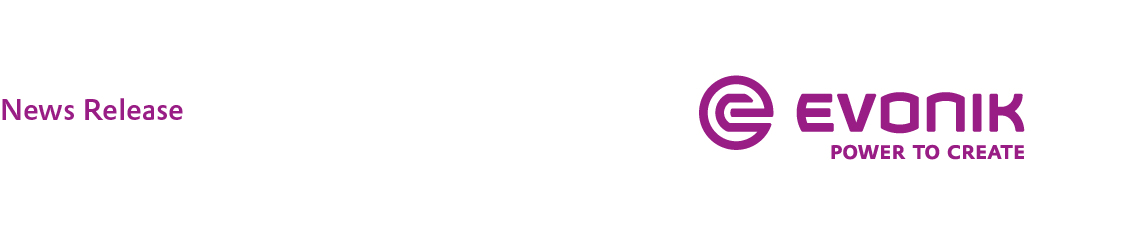 Evonik’s Coatings Additives Business Line selects new distributors in North AmericaPARSIPPANY, N.J., August 9, 2018 – Evonik Corporation’s Coatings Additives Business Line has reorganized its distribution network in North America. The transition period has commenced and will be fully implemented by November 2018.“With an expanded product portfolio and expertise from three legacy businesses of Evonik and Air Products’ Performance Material Division, the new business line Coatings Additives is in a fortunate situation to be able to deliver additional value to our coatings and inks customers. As an extension of our sales force, our distribution partners play a critical role in this value delivery,” said John Kennedy, vice president, Coating Additives Americas. “This new, streamlined distribution network of Evonik’s Coating Additives Business Line will help us deliver on this promise with speed, efficiency, and simplicity.”Coating Additives Business Line appointsDorsett & Jackson, Inc. in the West Palmer Holland Inc. in the Midwest IMCD US, LLC in the Northeast  Chem-Materials Company for Additives in the South  Kohl Marketing Inc. for Silica Coatings & Inks in the South  L.V. Lomas Limited in CanadaFirst Quality Chemicals S.A. de C.V. in MexicoDuring the transition period, Evonik Coating Additives Business Line and its new distributors will honor existing contracts. We will work to ensure a smooth transition. For any inquiries regarding the transition plan in your area, please contact CADCS@evonik.com.For more information about Coating Additives Business Line, please visit: www.coating-additives.com.For additional information about Evonik in North America, please visit our website: http://corporate.evonik.us/region/north_america.Company information Evonik is one of the world leaders in specialty chemicals. The focus on more specialty businesses, customer-orientated innovative prowess and a trustful and performance-oriented corporate culture form the heart of Evonik’s corporate strategy. They are the lever for profitable growth and a sustained increase in the value of the company. Evonik benefits specifically from its customer proximity and leading market positions. Evonik is active in over 100 countries around the world with more than 36,000 employees. In fiscal 2017, the enterprise generated sales of €14.4 billion and an operating profit (adjusted EBITDA) of €2.36 billion.DisclaimerIn so far as forecasts or expectations are expressed in this press release or where our statements concern the future, these forecasts, expectations or statements may involve known or unknown risks and uncertainties. Actual results or developments may vary, depending on changes in the operating environment. Neither Evonik Industries AG nor its group companies assume an obligation to update the forecasts, expectations or statements contained in this release.For more information, contact:Robert BrownEvonik CorporationTel: +1 973 929-8812Cell: +1 973 906-4635Email: robert.brown@evonik.com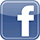 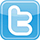 